SALVATORIAN FATHERS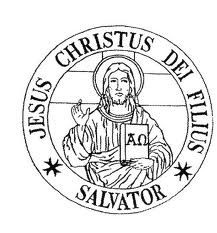 23 Crestmont Rd.Verona, NJ 07044PHONE: 973 746-8770; 973 433-7626E-mail: veronasds@gmail.com___________________________________________________________________Inne ofiary(Kościół, seminarium, misje… – proszę wyszczególnić)1$2$Ofiarodawca:Imię I NazwiskoAdres:Telefon/E-mail